Větrací kryt pro trubku a tvarovku LD 80Obsah dodávky: 1 kusSortiment: K
Typové číslo: 0018.0325Výrobce: MAICO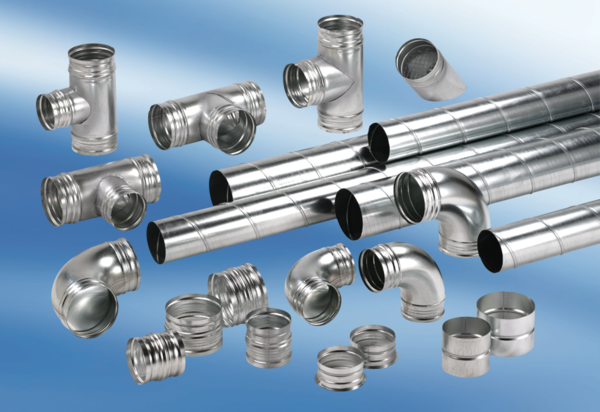 